DATUM: Sreda, 13. 5. 2020PREDMET: MAT RAZRED: 5. aSPOZNAVAMNAVODILA ZA DELOMOJI IZDELKIŠTEVILSKI IZRAZI - zapisDober dan!Reševanje številskih izrazov:Ponovitev.Kako zapisujemo številske izraze?Skozi ponovitev poznavanja pojmov do trdnega znanja.NALOGE:Naštej računske operacije.Poimenuj člene vseh računskih operacij.Zapiši:Vsoto števil 47 in 53.Vsoto števil 47 in 53 in izračunaj njeno vrednost.Razliko števil 89 in 62.Razliko števil 189 in 62 in izračunaj njeno vrednost.Razliko števil 189 in 62 pomnoži z 8.Razliko števil 189 in 62 povečaj za 412.Razliko števil 189 in 62 zmanjšaj za 112.Zapiši številski izraz in izračunaj.Vsoto števil 67 in 54 povečaj za razliko istih dveh števil.Produktu števil 87 in 93 prištej razliko števil 90 in 24.Količnik števil 72 in 8 povečaj z vsoto števil 98 in 60.Ponovi:Kaj je številski izraz?Kako rešujemo številski izraz brez oklepajev?Kako rešujemo številske izraze z oklepaji?Naloge zapisuj in rešuj v zvezek.DOMAČA NALOGAUčbenik, str.132, nal. 2, 3, 4.ŠTEVILSKI IZRAZI - zapisDober dan!Reševanje številskih izrazov:Ponovitev.Kako zapisujemo številske izraze?Skozi ponovitev poznavanja pojmov do trdnega znanja.NALOGE:Naštej računske operacije.Poimenuj člene vseh računskih operacij.Zapiši:Vsoto števil 47 in 53.Vsoto števil 47 in 53 in izračunaj njeno vrednost.Razliko števil 89 in 62.Razliko števil 189 in 62 in izračunaj njeno vrednost.Razliko števil 189 in 62 pomnoži z 8.Razliko števil 189 in 62 povečaj za 412.Razliko števil 189 in 62 zmanjšaj za 112.Zapiši številski izraz in izračunaj.Vsoto števil 67 in 54 povečaj za razliko istih dveh števil.Produktu števil 87 in 93 prištej razliko števil 90 in 24.Količnik števil 72 in 8 povečaj z vsoto števil 98 in 60.Ponovi:Kaj je številski izraz?Kako rešujemo številski izraz brez oklepajev?Kako rešujemo številske izraze z oklepaji?Naloge zapisuj in rešuj v zvezek.DOMAČA NALOGAUčbenik, str.132, nal. 2, 3, 4.ŠTEVILSKI IZRAZI - zapisDober dan!Reševanje številskih izrazov:Ponovitev.Kako zapisujemo številske izraze?Skozi ponovitev poznavanja pojmov do trdnega znanja.NALOGE:Naštej računske operacije.Poimenuj člene vseh računskih operacij.Zapiši:Vsoto števil 47 in 53.Vsoto števil 47 in 53 in izračunaj njeno vrednost.Razliko števil 89 in 62.Razliko števil 189 in 62 in izračunaj njeno vrednost.Razliko števil 189 in 62 pomnoži z 8.Razliko števil 189 in 62 povečaj za 412.Razliko števil 189 in 62 zmanjšaj za 112.Zapiši številski izraz in izračunaj.Vsoto števil 67 in 54 povečaj za razliko istih dveh števil.Produktu števil 87 in 93 prištej razliko števil 90 in 24.Količnik števil 72 in 8 povečaj z vsoto števil 98 in 60.Ponovi:Kaj je številski izraz?Kako rešujemo številski izraz brez oklepajev?Kako rešujemo številske izraze z oklepaji?Naloge zapisuj in rešuj v zvezek.DOMAČA NALOGAUčbenik, str.132, nal. 2, 3, 4.ŠTEVILSKI IZRAZI - zapisDober dan!Reševanje številskih izrazov:Ponovitev.Kako zapisujemo številske izraze?Skozi ponovitev poznavanja pojmov do trdnega znanja.NALOGE:Naštej računske operacije.Poimenuj člene vseh računskih operacij.Zapiši:Vsoto števil 47 in 53.Vsoto števil 47 in 53 in izračunaj njeno vrednost.Razliko števil 89 in 62.Razliko števil 189 in 62 in izračunaj njeno vrednost.Razliko števil 189 in 62 pomnoži z 8.Razliko števil 189 in 62 povečaj za 412.Razliko števil 189 in 62 zmanjšaj za 112.Zapiši številski izraz in izračunaj.Vsoto števil 67 in 54 povečaj za razliko istih dveh števil.Produktu števil 87 in 93 prištej razliko števil 90 in 24.Količnik števil 72 in 8 povečaj z vsoto števil 98 in 60.Ponovi:Kaj je številski izraz?Kako rešujemo številski izraz brez oklepajev?Kako rešujemo številske izraze z oklepaji?Naloge zapisuj in rešuj v zvezek.DOMAČA NALOGAUčbenik, str.132, nal. 2, 3, 4.ŠTEVILSKI IZRAZI - zapisDober dan!Reševanje številskih izrazov:Ponovitev.Kako zapisujemo številske izraze?Skozi ponovitev poznavanja pojmov do trdnega znanja.NALOGE:Naštej računske operacije.Poimenuj člene vseh računskih operacij.Zapiši:Vsoto števil 47 in 53.Vsoto števil 47 in 53 in izračunaj njeno vrednost.Razliko števil 89 in 62.Razliko števil 189 in 62 in izračunaj njeno vrednost.Razliko števil 189 in 62 pomnoži z 8.Razliko števil 189 in 62 povečaj za 412.Razliko števil 189 in 62 zmanjšaj za 112.Zapiši številski izraz in izračunaj.Vsoto števil 67 in 54 povečaj za razliko istih dveh števil.Produktu števil 87 in 93 prištej razliko števil 90 in 24.Količnik števil 72 in 8 povečaj z vsoto števil 98 in 60.Ponovi:Kaj je številski izraz?Kako rešujemo številski izraz brez oklepajev?Kako rešujemo številske izraze z oklepaji?Naloge zapisuj in rešuj v zvezek.DOMAČA NALOGAUčbenik, str.132, nal. 2, 3, 4.ŠTEVILSKI IZRAZI - zapisDober dan!Reševanje številskih izrazov:Ponovitev.Kako zapisujemo številske izraze?Skozi ponovitev poznavanja pojmov do trdnega znanja.NALOGE:Naštej računske operacije.Poimenuj člene vseh računskih operacij.Zapiši:Vsoto števil 47 in 53.Vsoto števil 47 in 53 in izračunaj njeno vrednost.Razliko števil 89 in 62.Razliko števil 189 in 62 in izračunaj njeno vrednost.Razliko števil 189 in 62 pomnoži z 8.Razliko števil 189 in 62 povečaj za 412.Razliko števil 189 in 62 zmanjšaj za 112.Zapiši številski izraz in izračunaj.Vsoto števil 67 in 54 povečaj za razliko istih dveh števil.Produktu števil 87 in 93 prištej razliko števil 90 in 24.Količnik števil 72 in 8 povečaj z vsoto števil 98 in 60.Ponovi:Kaj je številski izraz?Kako rešujemo številski izraz brez oklepajev?Kako rešujemo številske izraze z oklepaji?Naloge zapisuj in rešuj v zvezek.DOMAČA NALOGAUčbenik, str.132, nal. 2, 3, 4.NAMENI UČENJA:Učim se:Zapisovati številske izraze po besedilu.Reševati številske izraze brez oklepajev.Zapisovati številske izraze.KRITERIJI USPEŠNOSTI                         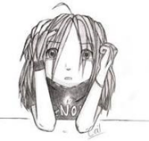 Uspešen/-a bom, ko bom:Znal/-a poimenovati člene računskih znakov in pravilno uporabljati računske znake.Poznal/-a strategijo reševanja številskih izrazov brez oklepajev.Poznal/-a strategijo reševanja številskih izrazov z oklepaji.Znal/-a zapisati številski izraz po besedilu.Uspešno reševanje ti želim.Učiteljica MajdaOVREDNOTI SVOJE DELO Kaj sem se danes novega naučil/-a? Kaj mi je šlo dobro? Kako sem se počutil pri delu po napisanih navodilih? Bi kaj želel/-a predlagati?